社会　Let’s  Go5→プリント第６号5年　　　組　　　　番　　　名前(　　　　　　　　　　　　　　　)このプリントに丸付けは必要ありません！！社会の学習の流れを楽しんでみてください！！5年生の新しい社会５上を見ながら解きましょう世界の中の国土→８・９ページを読みましょう。・世界には《　　　　》の大陸と、《　　　　》の大きな海洋があります。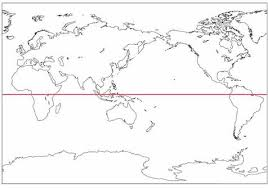 ①《　　　　　　　　》②《　　　　　　　》③《　　　　　　　　　》④《　　　　　　　　　》⑤《　　　　　　　　　　　》⑥《　　　　　　》１　《　　　　　》　　２　《　　　　　　》　　３　《　　　　　》☆下のわくの中に、しょうりゃくした世界地図を書いてみよう！！日本はユーラシア大陸の《　　　》にあります。日本は太平洋の《　　　》にあります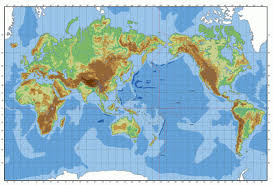 地図や地球儀には、たてと横に引いた線があり、たての線を《　　　　》横の線を《　　　　》と言います。《　　　　》はイギリスの旧グリニッジ天文台を通る線を〇度として東西に《　　　　　　》まで等に分けられています。《　　　　》は赤道を0度として南北を《　　　　　》まで分けています緯度・経度は《　　　　》と《　　　　》の位置を表すもので、地球上での位置を正確に表すときに使います。日本の経線（標準時子午線）を調べよう。→時間の基準の経線※地図帳のさくいんから探してみよう。日本：《　　　　　　　　》　　イギリスと比べて《　　　　　》の時差がある。※地図帳を見て気に入った国の国旗を書いてみよう！！第7号に続く